09 ЛИПНЯ – ЦЕЙ ДЕНЬ В ІСТОРІЇСвята і пам'ятні дніНаціональні Аргентина: день незалежності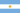 Події1357 — король Карл IV заклав в Празі Карлов міст через Влтаву.1686 — сім європейських держав створили Аугсбурзьку лігу з метою зупинити експансію Королівства Франція в Західній Європі.1789 — Національні збори у Королівстві Франція проголосили себе Установчими.1811 — велика пожежа на Подолі у Києві. Вогонь знищив більшість з 2068 подільських будинків.1816 — Аргентина оголосила незалежність від Іспанської імперії.1877 — перший фінал тенісного турніру у Вімблдоні, переможцем став Спенсер Гір.1900 — Королева Вікторія схвалила Закон про утворення Австралійської федерації, на підставі якого створена нова держава Федерація Австралії (з 1 січня 1901 року).1928 — Сталін висунув гасло про загострення класової боротьби у міру просування до соціалізму.1955 — заснований Пагуошський рух учених за мир, роззброєння і міжнародну безпеку (опубліковано Маніфест Рассела-Ейнштейна).1955 — знаменита рок-н-рольна пісня «Rock Around the Clock» (автор Біл Хейлі, виконання гурту Bill Haley & His Comets) зайняла перше місце в Американському чарті «Білбоард» .1961 — у Вінніпегу, в Канаді відкрито пам'ятник Т. Г. Шевченку.1972 — в околицях села Хрестище (Харківська область) провели перший в Україні ядерний вибух (підземний)2002 — Організація Африканської Єдності, об'єднуюча 53 держави Африки, офіційно перетворена в Африканський союз.2006 — Фінальний матч чемпіонату світу з футболу в Німеччині. Італія в серії післяматчевих пенальті перемагає Францію і вчетверте стає чемпіоном світу.Народились 1578 — Фердинанд II Габсбург, король Богемії, король Угорщини, імператор Священної Римської імперії в 1619-37.1845 — Джордж Дарвін, британський астроном і математик, Син натураліста Чарльза Дарвіна.1882 — Михайло Слабченко, український історик1894 — Петро Леонідович Капиця, російський фізик, лауреат Нобелівської премії (1978)1911 — Джон Арчибальд Вілер, американський фізик1927 — П'єр Полен, французький дизайнер меблів1931 — Ігор Калинець, український поет, один із чільних представників т. зв. «пізньошістдесятницької» генерації і дисидентсько-самвидавного руху; колишній політв'язень. Автор 17 поетичних збірок (середина 1960-х рр. — 1981).1935 — Мерседес Соса, аргентинська співачка, відома як «голос Латинської Америки».1938 — Ахеджакова Лія Меджидівна, відома акторка театру і кіно.1943 — Сергій Комісаренко, український науковець, державний та політичний діяч, дипломат.1947 — Анатолій Кочерга, український оперний співак, один із найвидатніших басів сучасності.1950 — Віктор Янукович, український політик, прем'єр-міністр України в 2002–2005 та 2006–2007 рр., Президент України з 2010 по 2014 рр.1956 — Том Генкс, американський кіноактор («Форрест Гамп»).1964 — Кортні Лав, американська рок-співачка, музикант (Hole), дружина Курта Кобейна.1982 — Сакон Ямамото, японський автогонщик, пілот Формули-1.1987 — Володимир Парасюк, сотник Майдану, віськовий, громадський діяч, командир роти добровольчого батальйону.Померли1441 — Ян ван Ейк, видатний фламандський художник раннього Відродження. Молодший брат художника і свого вчителя Губерта ван Ейка (1370—1426).1507 — Іона ІІІ, митрополит Київський, Галицький та всієї Руси1797 — Едмунд Берк, англійський публіцист, мислитель, основоположник теорії британського консерватизму.1828 — Гілберт Стюарт, американський художник. Разом з художником Джоном Коплі вважається засновником живопису США.1880 — Поль Брока, французький анатом і антрополог1902 — Антокольський Марко Матвійович, російський скульптор-реаліст єврейського походження.1977 — Григорій Куций, організатор історичної науки та системи вищої освіти на Зеленому Клині.1982 — Хоткевич Володимир Гнатович, український вчений-фізик, фахівець в області фізики низьких температур, педагог, професор, ректор Харківського державного університету. Син Гната Хоткевича.1987 — Улас Самчук, український письменник, журналіст і публіцист1996 — Сергій Курьохін, російський музикант-авангардист, джазовий музикант, композитор1999 — Петро Степанович Непорожній, український радянський енергетик, міністр енергетики СРСР (1962—1985).2004 — Пол Хлєбников, американський журналіст